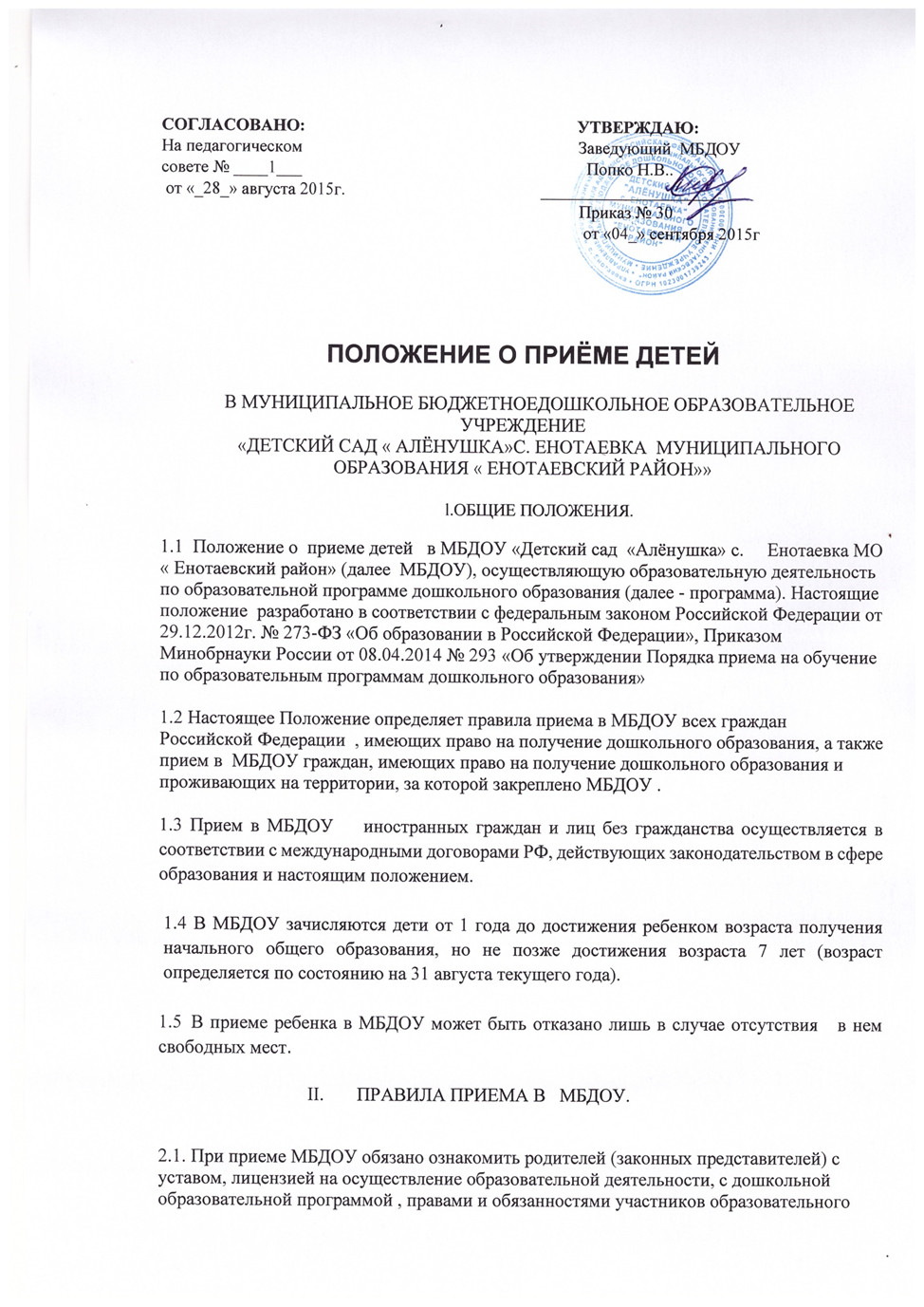 процесса. Перечень документов, информация о сроках приема документов размещаются на информационном стенде МБДОУ и  на официальном  сайте  МБДОУ  в  сети Интернет ( http://alenka-sad.nethouse.ru). Факт ознакомления родителей(законных представителей) ребёнка  с выше указанными документами  фиксируется в заявлении о приеме в МБДОУ  и заверяется личной подписью родителей (законных представителей) ребенка.Подписью родителей (законных представителей) ребенка фиксируется также согласие на обработку их персональных данных и персональных данных ребенка в порядке, установленном законодательством Российской Федерации. (Часть 1 статьи 6 Федерального закона от 27 июля 2006 г. N 152-ФЗ "О персональных данных").2.2 Прием в МБДОУ осуществляется в течение всего календарного года при наличии свободных мест .2.3 Прием в МБДОУ осуществляется по личному заявлению родителя (законного представителя) ребенка при предъявлении оригинала документа, удостоверяющего личность родителя (законного представителя), либо оригинала документа, удостоверяющего личность иностранного гражданина и лица без гражданства в Российской Федерации в соответствии со статьей 10 Федерального закона от 25 июля 2002 г. N 115-ФЗ "О правовом положении иностранных граждан в Российской Федерации..      МБДОУ может осуществлять прием указанного заявления в форме электронного документа с использованием информационно-телекоммуникационных сетей общего пользования  на электронный адрес natali.popcko@yandex.ruВ заявлении родителями (законными представителями) ребенка указываются следующие сведения:а) фамилия, имя, отчество ребенка;б) дата и место рождения ребенка;в) фамилия, имя, отчество родителей (законных представителей) ребенка;г) адрес места жительства ребенка, его родителей (законных представителей);д) контактные телефоны родителей (законных представителей) ребенка.Примерная форма заявления размещается на информационном стенде и на официальном сайте МБДОУ  в сети Интернет.( Приложение 1)2.4.  Для приема в МБДОУ:а) родители (законные представители) детей для зачисления ребенка в МБДОУ предъявляют оригинал свидетельства о рождении ребенка или документ, подтверждающий родство заявителя (или законность представления прав ребенка), свидетельство о регистрации ребенка по месту жительства или по месту пребывания на закрепленной территории или документ, содержащий сведения о регистрации ребенка по месту жительства или по месту пребывания;б) Родители (законные представители) детей, являющихся иностранными гражданами или лицами без гражданства, дополнительно предъявляют документ, подтверждающий родство заявителя (или законность представления прав ребенка), и документ, подтверждающий право заявителя на пребывание в Российской Федерации.Иностранные граждане и лица без гражданства все документы представляют на русском языке или вместе с заверенным в установленном порядке переводом на русский язык.Прием детей в МБДОУ , осуществляется на основании медицинского заключения 2.5. Дети с ограниченными возможностями здоровья принимаются на обучение по адаптированной образовательной программе дошкольного образования только с согласия родителей (законных представителей) и на основании рекомендаций психолого-медико-педагогической комиссии, а также при наличии условий в МБДОУ .2.6. Требование представления иных документов для приема детей в МБДОУ в части, не урегулированной законодательством об образовании, не допускается..2.7.Оригинал паспорта или иного документа, удостоверяющего личность родителей (законных представителей), и другие документы  предъявляются заведующему МБДОУ  или уполномоченному им должностному лицу до начала посещения ребенком МБДОУ .2.8. Заявление о приеме в МБДОУ  и прилагаемые к нему документы, представленные родителями (законными представителями) детей, регистрируются руководителем  или уполномоченным им должностным лицом, ответственным за прием документов, в журнале регистрации  заявлений от родителей (законных представителей ребёнка) о приеме в МБДОУ .      2.9. После регистрации заявления родителям ( законным представителям) детей выдается расписка (Приложение 2) в получении документов, содержащая информацию о регистрационном номере заявления о приеме ребенка в МБДОУ , перечне представленных документов. Расписка заверяется подписью заведующего  и печатью МБДОУ.       2.10 После приема документов МБДОУ  заключает договор об образовании по образовательной  программе  дошкольного образования с родителями (законными представителями) ребенка.       2..11  Заведующий издает приказ о зачислении ребенка в МБДОУ (далее - приказ) в течение трех рабочих дней после заключения договора. После издания приказа  ребенок снимается с учета детей, нуждающихся в предоставлении места в МБДОУ, в порядке предоставления муниципальной услуги.      2.12  На каждого ребенка, зачисленного в МБДОУ, заводится личное дело, в котором хранятся:- заявление родителей ( законных представителей ребёнка),- договор между родителями  ( законными представителями ребёнка) и МБДОУ, - согласие на обработку их персональных данных и персональных данных ребенка ,- копия паспорта родителя или законного представителя ребёнка, -копия свидетельства о рождении ребёнка, -медицинская карта , -документ подтверждающий регистрацию ребёнка по месту жительства или по месту пребывания.    2.13  Заведующий МБДОУ или  уполномоченное   им должностное  лицо  за прием документов   несет персональную ответственность за соблюдение порядка и оформление процедуры зачисления детей в МБДОУ.                                                                                                                              Приложение 1Заведующему муниципального бюджетногодошкольного образовательного учреждения                                                                                                «Детский сад «Алёнушка»с. Енотаевка МО « Енотаевский район» Попко Наталии Викторовне                    от __________________________________                   ___________________________________                                                       Адрес  регистрации по  месту жительства___ :              ____________________________________________                                                                                           __________ _________________________________                                                                                      Адрес фактического проживания ______________________________________________________________________________________________________                                                телефон _____________________________                                                                         Заявление             Прошу  принять моего ребёнка   в муниципальное бюджетное дошкольное образовательное учреждение «Детский сад «Алёнушка»   с. Енотаевка муниципального образования  « Енотаевский район», в  _____________________________________группу  Сведения  о ребёнке:1.Ф.И.О. ребёнка__________________________________________________________2.Год ,число, месяц рождения_______________________________________________3.Место рождения_________________________________________________________4.Адрес места жительства___________________________________________________Сведения о родителях:                Мать:                                                                           Отец:«___»_________________2015г             _______________________________________                                                                                                                                                     подпись заявителяС уставом, лицензией на осуществление образовательной деятельности, образовательной программой МБДОУ, правилами внутреннего  распорядка воспитанников  и другими документами регламентирующими организацию образовательной деятельности ознакомлен(а). ____________________«___»_______________2015г.                            _____________________________________дата                                                                                                     подпис                                                                                                            Приложение 2 к ПоложениюРасписка № ___________ от «______» ___________ 20____ г.в получении  документов представленных родителем ( законным представителем ребёнка)в МБДОУ «Детский сад «Алёнушка» с. Енотаевка МО «Енотаевский район»Настоящим удостоверяется ,что заявитель, родитель( законным представителем ребёнка)________________________________________________________________        представил в МБДОУ нижеследующие документы:Регистрационный № заявления_______от________________________________Дата выдачи______________Документы сдал:                                                                                  Документы принял: ________________                                                                               _________________1.Фамилия__________________      2. Имя_______________________3. Отчество______________________4. Контактный телефон________________________________5. Адрес места жительства ________________________________________________________________________________________________1.Фамилия__________________      2. Имя_______________________3. Отчество______________________4. Контактный телефон________________________________5. Адрес места жительства ________________________________________________________________________________________________НаименованиеОригинал/копияКоличество1.Заявление о приёме ребенкаоригинал2.Документ удостоверяющий личность заявителякопия3.Свидетельство о рождении ребенкакопия4.Свидетельство  о регистрации ребенка  по месту жительствакопия5.Медицинское заключение о состоянии здоровья ребёнка6.Согласие на обработку персональных данныхоригинал7. Иные документы( представляются по желанию родителей(законных представителей)______________________________________________________________________________